§582.  Voluntary conveyanceIn a voluntary conveyance the grantee of a unit shall be jointly and severally liable with the grantor for all unpaid assessments against the latter for his share of the common expenses up to the time of the grant or conveyance, without prejudice to the grantee's right to recover from the grantor the amounts paid by the grantee therefor. Any such grantee shall be entitled to a statement from the manager or board of directors, setting forth the amount of such unpaid assessments against the grantor, and such grantee shall not be liable for, nor shall the unit conveyed be subject to a lien for, any unpaid assessments against the grantor in excess of the amount therein set forth.  [PL 1965, c. 357 (NEW).]SECTION HISTORYPL 1965, c. 357 (NEW). The State of Maine claims a copyright in its codified statutes. If you intend to republish this material, we require that you include the following disclaimer in your publication:All copyrights and other rights to statutory text are reserved by the State of Maine. The text included in this publication reflects changes made through the First Regular and First Special Session of the 131st Maine Legislature and is current through November 1. 2023
                    . The text is subject to change without notice. It is a version that has not been officially certified by the Secretary of State. Refer to the Maine Revised Statutes Annotated and supplements for certified text.
                The Office of the Revisor of Statutes also requests that you send us one copy of any statutory publication you may produce. Our goal is not to restrict publishing activity, but to keep track of who is publishing what, to identify any needless duplication and to preserve the State's copyright rights.PLEASE NOTE: The Revisor's Office cannot perform research for or provide legal advice or interpretation of Maine law to the public. If you need legal assistance, please contact a qualified attorney.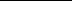 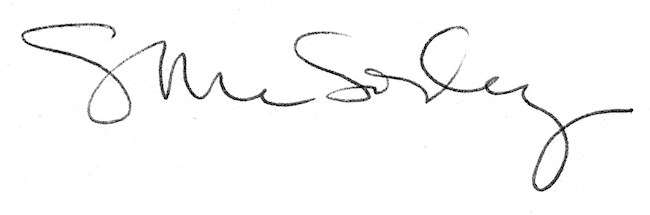 